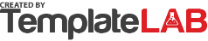 DAILY MEDICINE SCHEDULEDAILY MEDICINE SCHEDULEDAILY MEDICINE SCHEDULEDAILY MEDICINE SCHEDULEDAILY MEDICINE SCHEDULEDAILY MEDICINE SCHEDULEDAILY MEDICINE SCHEDULEDAILY MEDICINE SCHEDULEDAILY MEDICINE SCHEDULEDAILY MEDICINE SCHEDULEDAILY MEDICINE SCHEDULEDAILY MEDICINE SCHEDULEDAILY MEDICINE SCHEDULEDAILY MEDICINE SCHEDULEDAILY MEDICINE SCHEDULE11/10/202311/10/202311/10/202311/10/202311/10/202311/10/2023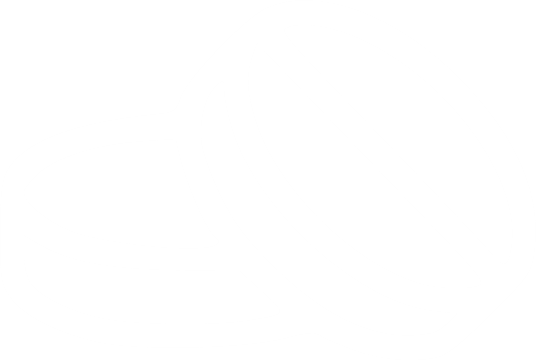 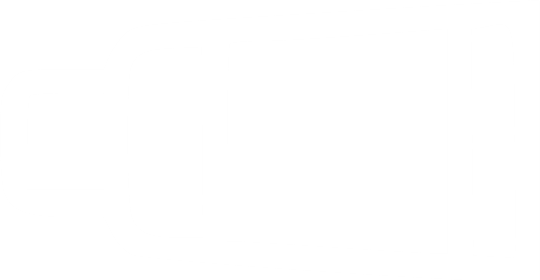 ASPIRINASPIRINASPIRINASPIRINASPIRINASPIRINASPIRINASPIRINASPIRINBIOFREEZE MENTHOL GELBIOFREEZE MENTHOL GELBIOFREEZE MENTHOL GELBIOFREEZE MENTHOL GELBIOFREEZE MENTHOL GELBIOFREEZE MENTHOL GELBIOFREEZE MENTHOL GELBIOFREEZE MENTHOL GELBIOFREEZE MENTHOL GEL100mg100mg100mg100mg100mg100mg100mg100mg100mg200ml200ml200ml200ml200ml200ml200ml200ml200mlDosageDosageDosageDosageDosageDosageDosageDosageDosageDosageDosageDosageDosageDosage1 Time:12pmXX3 Times:8am2pm8pmProgramProgramProgramProgramProgramProgramProgramProgramProgramProgramProgramProgramProgramProgram6 weeks (09/10/2023-20/11/2023)6 weeks (09/10/2023-20/11/2023)6 weeks (09/10/2023-20/11/2023)6 weeks (09/10/2023-20/11/2023)6 weeks (09/10/2023-20/11/2023)6 weeks (09/10/2023-20/11/2023)6 weeks (09/10/2023-20/11/2023)2 weeks (01/10/2023-15/10/2023)2 weeks (01/10/2023-15/10/2023)2 weeks (01/10/2023-15/10/2023)2 weeks (01/10/2023-15/10/2023)2 weeks (01/10/2023-15/10/2023)2 weeks (01/10/2023-15/10/2023)2 weeks (01/10/2023-15/10/2023)QuantityQuantityQuantityQuantityQuantityQuantityQuantityQuantityQuantityQuantityQuantityQuantityQuantityQuantity25 tablets left25 tablets left25 tablets left25 tablets left25 tablets left25 tablets left25 tablets left100ml left100ml left100ml left100ml left100ml left100ml left100ml leftTablet / Round / All whiteTablet / Round / All whiteTablet / Round / All whiteTablet / Round / All whiteTablet / Round / All whiteTablet / Round / All whiteTablet / Round / All whiteCream / MagentaCream / MagentaCream / MagentaCream / MagentaCream / MagentaCream / MagentaCream / Magenta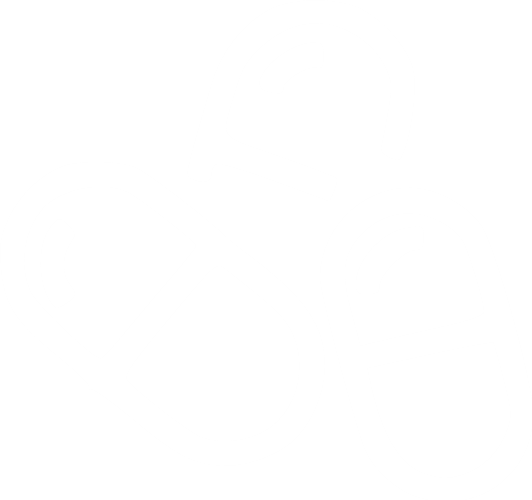 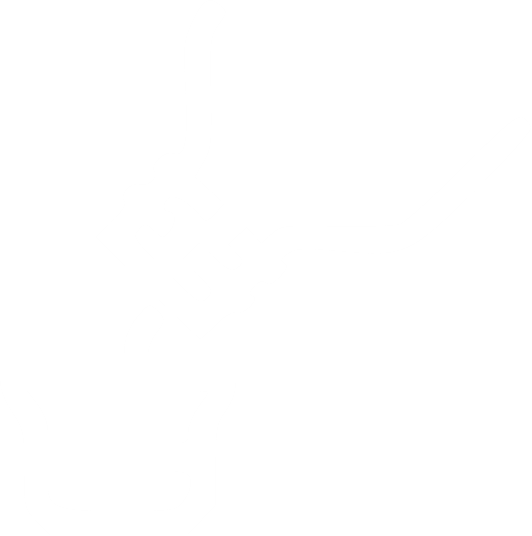 LOPERMIDELOPERMIDELOPERMIDELOPERMIDELOPERMIDELOPERMIDELOPERMIDELOPERMIDELOPERMIDEHIMALAYA KOFLET SYRUPHIMALAYA KOFLET SYRUPHIMALAYA KOFLET SYRUPHIMALAYA KOFLET SYRUPHIMALAYA KOFLET SYRUPHIMALAYA KOFLET SYRUPHIMALAYA KOFLET SYRUPHIMALAYA KOFLET SYRUPHIMALAYA KOFLET SYRUP50mg50mg50mg50mg50mg50mg50mg50mg50mg100ml100ml100ml100ml100ml100ml100ml100ml100mlDosageDosageDosageDosageDosageDosageDosageDosageDosageDosageDosageDosageDosageDosage1 Time:4pmXX2 Times:6am6pmXProgramProgramProgramProgramProgramProgramProgramProgramProgramProgramProgramProgramProgramProgram6 weeks (09/10/2023-20/11/2023)6 weeks (09/10/2023-20/11/2023)6 weeks (09/10/2023-20/11/2023)6 weeks (09/10/2023-20/11/2023)6 weeks (09/10/2023-20/11/2023)6 weeks (09/10/2023-20/11/2023)6 weeks (09/10/2023-20/11/2023)2 weeks (01/10/2023-15/10/2023)2 weeks (01/10/2023-15/10/2023)2 weeks (01/10/2023-15/10/2023)2 weeks (01/10/2023-15/10/2023)2 weeks (01/10/2023-15/10/2023)2 weeks (01/10/2023-15/10/2023)2 weeks (01/10/2023-15/10/2023)QuantityQuantityQuantityQuantityQuantityQuantityQuantityQuantityQuantityQuantityQuantityQuantityQuantityQuantity25 capsules left25 capsules left25 capsules left25 capsules left25 capsules left25 capsules left25 capsules left50ml left50ml left50ml left50ml left50ml left50ml left50ml leftCapsule / Blue& WhiteCapsule / Blue& WhiteCapsule / Blue& WhiteCapsule / Blue& WhiteCapsule / Blue& WhiteCapsule / Blue& WhiteCapsule / Blue& WhiteSyrup / OrangeSyrup / OrangeSyrup / OrangeSyrup / OrangeSyrup / OrangeSyrup / OrangeSyrup / OrangeTimeTimeTypeMedicineMedicineMedicineMedicineMedicineMedicineMedicineMedicineMedicineNoteNoteNoteNoteNoteNoteNoteNoteNote6am6am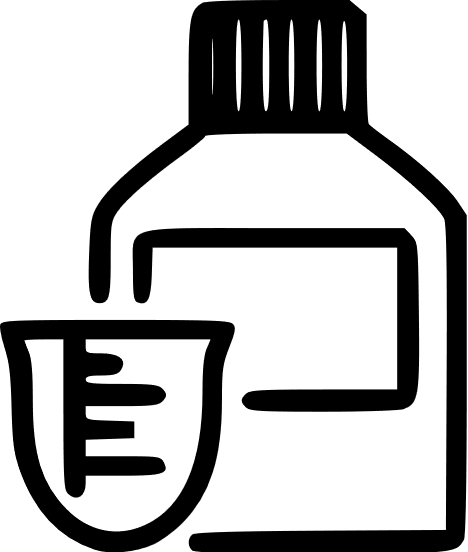 HIMALAYA KOFLET SYRUPHIMALAYA KOFLET SYRUPHIMALAYA KOFLET SYRUPHIMALAYA KOFLET SYRUPHIMALAYA KOFLET SYRUPHIMALAYA KOFLET SYRUPHIMALAYA KOFLET SYRUPHIMALAYA KOFLET SYRUPHIMALAYA KOFLET SYRUPTake immediately before a meal (5ml)Take immediately before a meal (5ml)Take immediately before a meal (5ml)Take immediately before a meal (5ml)Take immediately before a meal (5ml)Take immediately before a meal (5ml)Take immediately before a meal (5ml)Take immediately before a meal (5ml)Take immediately before a meal (5ml)8am8am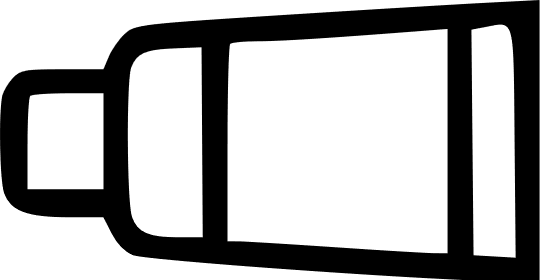 BIOFREEZE MENTHOL GELBIOFREEZE MENTHOL GELBIOFREEZE MENTHOL GELBIOFREEZE MENTHOL GELBIOFREEZE MENTHOL GELBIOFREEZE MENTHOL GELBIOFREEZE MENTHOL GELBIOFREEZE MENTHOL GELBIOFREEZE MENTHOL GELAnkles and knees. Rub for 5 min.Ankles and knees. Rub for 5 min.Ankles and knees. Rub for 5 min.Ankles and knees. Rub for 5 min.Ankles and knees. Rub for 5 min.Ankles and knees. Rub for 5 min.Ankles and knees. Rub for 5 min.Ankles and knees. Rub for 5 min.Ankles and knees. Rub for 5 min.12pm12pm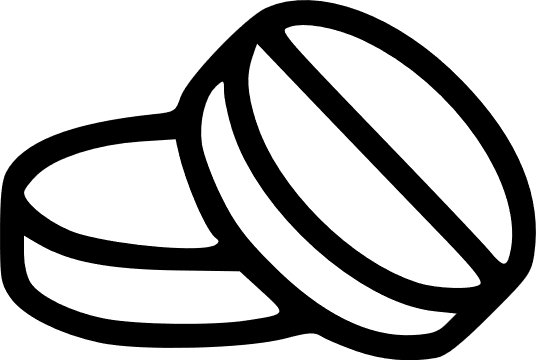 ASPIRINASPIRINASPIRINASPIRINASPIRINASPIRINASPIRINASPIRINASPIRIN2pm2pmBIOFREEZE MENTHOL GELBIOFREEZE MENTHOL GELBIOFREEZE MENTHOL GELBIOFREEZE MENTHOL GELBIOFREEZE MENTHOL GELBIOFREEZE MENTHOL GELBIOFREEZE MENTHOL GELBIOFREEZE MENTHOL GELBIOFREEZE MENTHOL GELAnkles and knees. Rub for 5 min.Ankles and knees. Rub for 5 min.Ankles and knees. Rub for 5 min.Ankles and knees. Rub for 5 min.Ankles and knees. Rub for 5 min.Ankles and knees. Rub for 5 min.Ankles and knees. Rub for 5 min.Ankles and knees. Rub for 5 min.Ankles and knees. Rub for 5 min.4pm4pm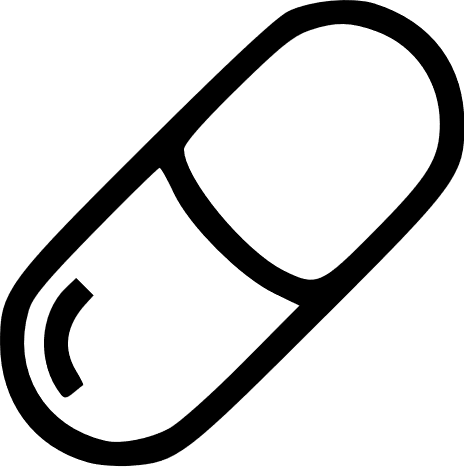 LOPERMIDELOPERMIDELOPERMIDELOPERMIDELOPERMIDELOPERMIDELOPERMIDELOPERMIDELOPERMIDEWith lunchWith lunchWith lunchWith lunchWith lunchWith lunchWith lunchWith lunchWith lunch6pm6pmHIMALAYA KOFLET SYRUPHIMALAYA KOFLET SYRUPHIMALAYA KOFLET SYRUPHIMALAYA KOFLET SYRUPHIMALAYA KOFLET SYRUPHIMALAYA KOFLET SYRUPHIMALAYA KOFLET SYRUPHIMALAYA KOFLET SYRUPHIMALAYA KOFLET SYRUPTake immediately before a meal (5ml)Take immediately before a meal (5ml)Take immediately before a meal (5ml)Take immediately before a meal (5ml)Take immediately before a meal (5ml)Take immediately before a meal (5ml)Take immediately before a meal (5ml)Take immediately before a meal (5ml)Take immediately before a meal (5ml)8pm8pmBIOFREEZE MENTHOL GELBIOFREEZE MENTHOL GELBIOFREEZE MENTHOL GELBIOFREEZE MENTHOL GELBIOFREEZE MENTHOL GELBIOFREEZE MENTHOL GELBIOFREEZE MENTHOL GELBIOFREEZE MENTHOL GELBIOFREEZE MENTHOL GELAnkles and knees. Rub for 5 min.Ankles and knees. Rub for 5 min.Ankles and knees. Rub for 5 min.Ankles and knees. Rub for 5 min.Ankles and knees. Rub for 5 min.Ankles and knees. Rub for 5 min.Ankles and knees. Rub for 5 min.Ankles and knees. Rub for 5 min.Ankles and knees. Rub for 5 min.XX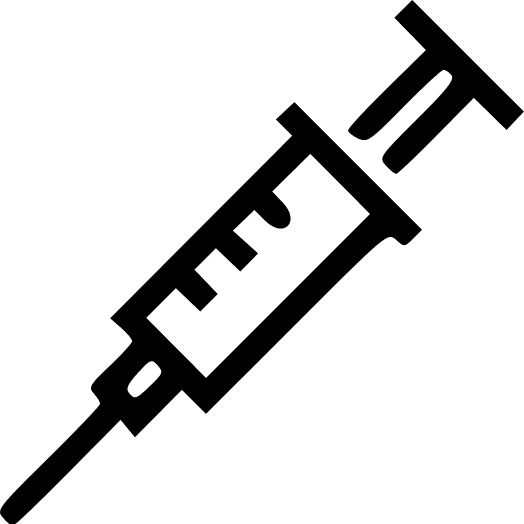 Lorem IpsumLorem IpsumLorem IpsumLorem IpsumLorem IpsumLorem IpsumLorem IpsumLorem IpsumLorem IpsumXX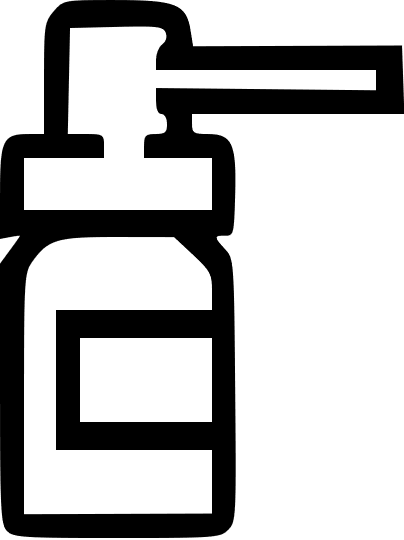 Lorem IpsumLorem IpsumLorem IpsumLorem IpsumLorem IpsumLorem IpsumLorem IpsumLorem IpsumLorem Ipsum  © TemplateLab.com   © TemplateLab.com   © TemplateLab.com   © TemplateLab.com   © TemplateLab.com   © TemplateLab.com   © TemplateLab.com 